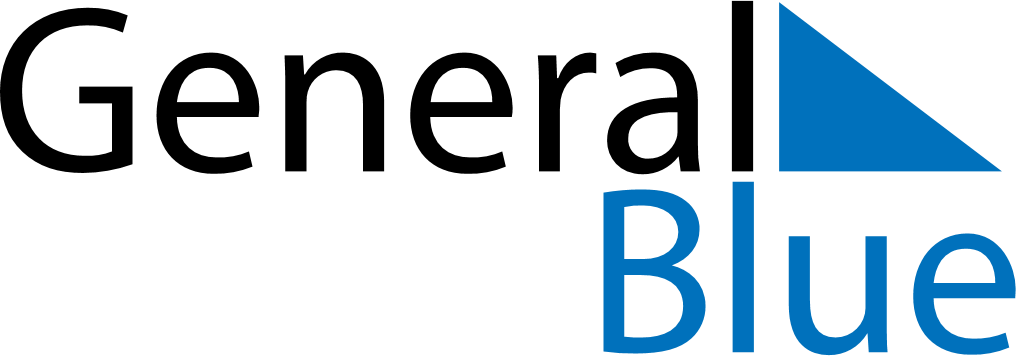 April 2027April 2027April 2027April 2027ChinaChinaChinaSundayMondayTuesdayWednesdayThursdayFridayFridaySaturday1223456789910Qingming Festival1112131415161617181920212223232425262728293030